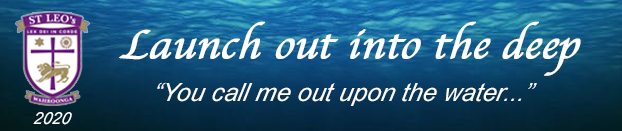 								7.50pm, Sun 22 March 2020Dear St Leo’s Community Members,
Many of you realise by now that the NSW Premier have issued a statement regarding the progressive shutdown of non-essential services in NSW. Further details will be issued tomorrow by the authorities.The College will conduct scheduled classes tomorrow, Monday Day 1. We will follow the authority’s directives after tomorrow. We will be reminding all students and staff of the social distancing guidelines.There are a number of options which the authorities will choose from for schools. These options may involve both students and staff.Whatever option they implement – St Leo’s is in a very good position to continue delivering the curriculum via our recently formulated College Remote Learning Policy (attached to this notification). I am very confident in continuing to deliver the curriculum not just to, but in conjunction with the students and parents/caregivers of the College.The students have been briefed about the policy and the parents & caregivers have been given the policy as well.The appropriate Professional Development has occurred with the staff, and we are as ready as we can be in this situation.I would like to take this opportunity to thank our community for the rational and levelheaded approach each member of the community has displayed this last 10 days. I am sure, with God’s grace it will continue throughout this epidemic.I would particularly like to highlight the College Staff.  The staff have not only formulated the policy, but more importantly have the confidence, skill and enthusiasm to make it work. There have been many demands on their time over the last 10 days and many have not only been teaching their normal classes but also ensuring that the online environment is ready for delivery of the curriculum. I would remind our parents and caregivers to read through this policy with their young person tonight, so that any final questions or issues can be ironed out tomorrow, Monday.To date as far as I am aware – none of our students or staff have been diagnosed with Covid-19. Some parents in this past week have opted to self-isolate their young person and I have understood and respected that decision.Subject to clarification of the various authorities tomorrow morning, I would imagine the College will transition fully over to the Remote Learning Policy when we need to.If you have any questions, please do not hesitate to contact the College Reception tomorrow on 9487 3555.We here at the College are keeping you and your families in our prayers and thoughts at this time.AF GleesonCollege Principal